ПРОФИЛАКТИКА ЛИХОРАДКИ ЗАПАДНОГО НИЛА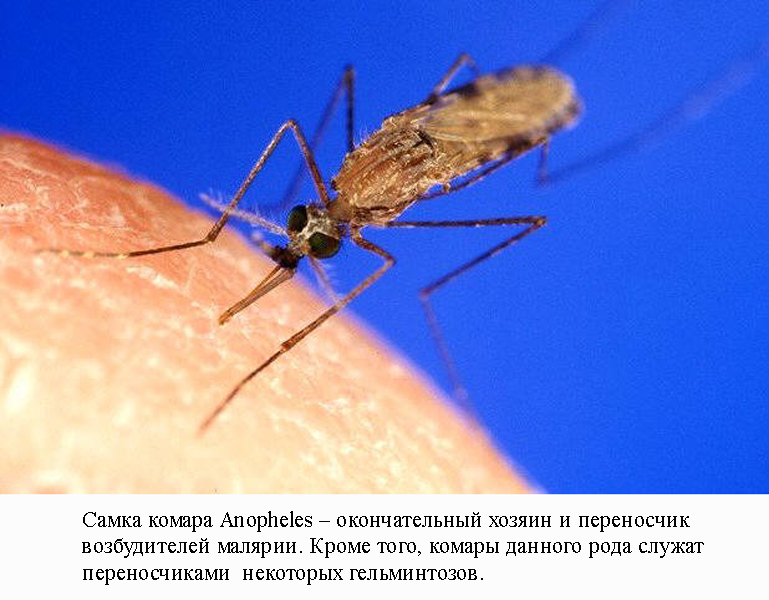 Лихорадка Западного Нила - зоонозная природно-очаговая арбовирусная инфекция с трансмиссивным механизмом передачи возбудителя (через укусы кровососущих насекомых, комаров). Основным источником и резервуаром вируса  являются дикие птицы водного и околоводного комплексов,  синантропные птицы (регулярно обитающие на территории населенных пунктов – голуби, воробьи, вороны и т.д.).  Переносчики вируса  - комары различных видов родов Culex и Aedes.Лихорадка Западного Нила имеет отчетливую сезонность – позднее лето и осень.     Восприимчивость человека к вирусу  всеобщая. К контингентам риска относятся лица, проживающие на территории природного очага или посещающие его в период активности переносчиков. Часто поражается сельское население, живущее по берегам рек и озер, рыборазводных прудов, в поймах, дельтах рек, где имеется большое количество диких водоплавающих птиц и комаров, а также городские жители, посещающие дачные участки и базы отдыха в вышеперечисленных местах, охотники, рыболовы. При заражении людей вирус проникает в кровь через кожу при укусе комара. Заболевание протекает  у человека в виде острого лихорадочного состояния с симптомами общей интоксикации, головными болями, мышечными и суставными болями, сыпью, в тяжелых случаях - с развитием серозного менингита и менингоэнцефалита. Инкубационный период составляет от 2 до 8-14 дней, в среднем 3-6 суток.Эффективной вакцины для профилактики Лихорадки Западного Нила не существует! Профилактика заболеваний сводится к борьбе с комарами, для чего можно рекомендовать следующее:В сезон с мая по ноябрь проводить засетчивание окон и балконов.При выезде на базы отдыха и дачные участки использовать репеллентные средства.Не менее 1 раза в неделю менять воду в емкостях для хранения ее на дачах и в частном секторе, не допуская размножения комаров.Правила нанесения репеллентов  на кожу: наносят равномерно,  не втирая, для однократной обработки расходуют 5 – 10 мл эмульсии или 3 – 5 грамма  крема, струю аэрозоля  с расстояния 15- направляют на поверхность кожи в течение 10 секунд, до её полного увлажнения.Продолжительность действия репеллентов нанесенных на кожу:кремы – 8 -10 часов, лосьоны – 3 – 5 часов, аэрозоли – 2 – 4 часа, салфетки - 2 – 4 часа.Факторы, влияющие на эффективность и продолжительность действия репеллентов: интенсивность труда, температура и относительная влажность воздуха, численность комаров.Правила использования репеллентов:Препарат не должен попасть в дыхательные пути, рот или глаза;После применения необходимо вымыть обработанные участки тела горячей водой с мылом, использовать не более 3-х раз в сутки и не более 3-х месяцев в году;Большинство репеллентов не рекомендуется детям в возрасте до 3-5 лет. Для них необходимо использовать только специальные детские препараты с маркировкой. ПОМНИТЕ!    ВЫПОЛНЕНИЕ ЭТИХ МЕР ПРЕДОСТОРОЖНОСТИ ПОМОЖЕТ ВАМ                     УБЕРЕЧЬСЯ ОТ ЗАБОЛЕВАНИЯ ЛИХОРАДКОЙ ЗАПАДНОГО НИЛА!Зам. главного врача по КЭР, врач- инфекционист  Филатов Ю. Г.